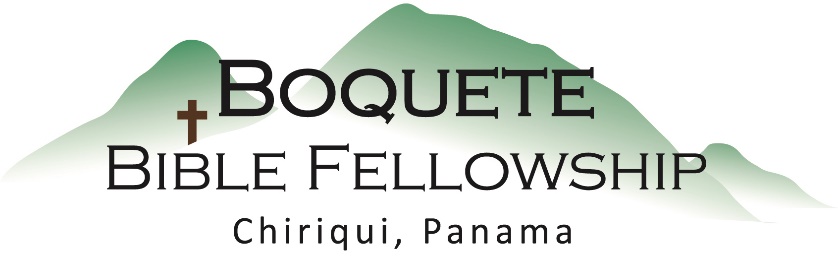 Adoración Dominical – 21 de mayo, 2023Bienvenida y anunciosOración de limpieza: Salmo 130:1-4Llamado a la adoración: Isaías 61:10-11Adoración a través del canto Adoración a través de las ofrendasOración de IluminaciónSermón: Romanos 4:9-12 – ¿Qué viene primero?RespuestaBendición: Judas 24-25 Anuncios para esta semanaCena Mensual del Compartir de la Iglesia – Este jueves en la tarde a las 5:00pm todos son bienvenidos y están invitados a unirse con nosotros. Estudio Bíblico de los Miércoles – Estamos haciendo en la actualidad un estudio acerca de los Días de Noé a las 10:30am en la iglesia con un compartir de antemano. Venga y únase a nosotros.Estudio Bíblico para las Damas – Se ha empezado un nuevo estudio. Venga y únase a nosotras este jueves a las 10:30am. Contáctese con Karen para mas detalles.Romanos 4:9-12 (NBLA) - ¿Qué Viene Primero?¿Es, pues, esta bendición solo para[a] los circuncisos[b], o también para[c] los incircuncisos[d]? Porque decimos: «A Abraham, la fe le fue contada por justicia». 10 Entonces, ¿cómo le fue contada? ¿Siendo circunciso[e] o incircunciso[f]? No siendo circunciso, sino siendo incircunciso[h]. 11 Abraham recibió la señal de la circuncisión como sello de la justicia de la fe que tenía mientras aún era incircunciso, para que fuera padre de todos los que creen sin ser circuncidados, a fin de que la justicia también se les tome en cuenta a ellos. 12 También Abraham es padre de la circuncisión para aquellos que no solamente son de la circuncisión, sino que también siguen en los pasos de la fe que tenía nuestro padre Abraham cuando era incircunciso.Notas del SermónPunto principal: Una persona es contada justa por __fe__ solamente, aparte de  cualquier __obra__, cualquiera que sea. Por lo tanto, esta justicia imputada está disponible para todos los que creen.     • La __fe__  de Abraham, dada por Dios, precedió a su __circumcisión__.El orden de las piezas/componentes de nuestra salvación:1.) Elección / Predestinación2.) Regeneración / Llamada3.) Creencia / Fe4.) Justificación [ser hecho/considerado justo]5.) Santificación6.) GlorificaciónFirmaSello